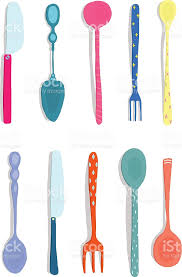 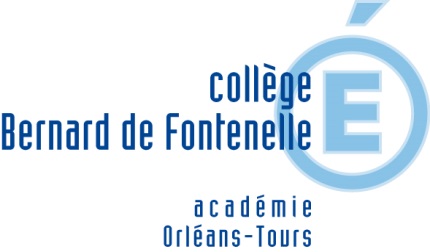 Le Principal,									La Gestionnaire, P. PICARD									   V. GAUDINMENU DE LA SEMAINE DU LUNDI 5 AU VENDREDI 9 FÉVRIER  2018MENUS ÉLABORÉS EN COMMISSION MENU AVEC LES ÉLÈVES DU C.V.C.MENU DE LA SEMAINE DU LUNDI 5 AU VENDREDI 9 FÉVRIER  2018MENUS ÉLABORÉS EN COMMISSION MENU AVEC LES ÉLÈVES DU C.V.C.LUNDIMARDIMacédoine de légumes OU Sardines/Beurre∞Saucisse de ToulouseLentilles du Puy∞Fromage∞Compote ∞FruitsConcombre à l’aneth OU Charcuterie∞Filet de lieu meunièreHaricots verts∞Fromage∞Crème dessert chocolat∞FruitsJEUDIVENDREDI MENU VÉGÉTARIENCarottes râpées OU Salade chou rouge∞Émincé de dinde façon kebabFrites∞Fromage∞Ananas au sirop∞FruitsCrêpes au fromage OU Salade verte∞Steak de sojaFlan de légumes/Semoule∞Fromage∞Mousse au chocolat blanc∞Fruits